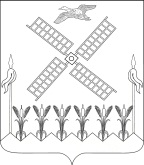 АДМИНИСТРАЦИЯ КОПАНСКОГО СЕЛЬСКОГО ПОСЕЛЕНИЯ  ЕЙСКОГО РАЙОНАП О С Т А Н О В Л Е Н И Е 				  ст.КопанскаяОб организации на территории Копанского сельского поселения Ейского района  в 2020 году  проведения универсальной периодической розничной ярмарки   В  соответствии   с Федеральным       законом от     28 декабря 2009 года № 381-ФЗ «Об основах государственного регулирования торговой деятельности в Российской   Федерации»,    Законом   Краснодарского  края от 1 марта 2011 года № 2195-КЗ «Об организации деятельности розничных рынков, ярмарок и агропромышленных выставок-ярмарок на территории Краснодарского края», на основании заявления индивидуального предпринимателя Паушко Сергея Александровича  п о с т а н о в л я ю:  1. Провести с 01 января  2020 года по 31 декабря 2020 года универсальную периодическую розничную ярмарку (далее - ярмарка) на 25  торговых местах  по адресу:  Краснодарский край, Ейский район, станица Копанская, улица  Ленина 22.2. Организатору ярмарки – индивидуальному предпринимателю Паушко Сергею Александровичу, юридический  (почтовый) адрес: 353740, Российская Федерация, Краснодарский край, Ленинградский район, станица Ленинградская, улица Дружбы, дом 24 , телефон 89034556415 : 1) организовать проведение ярмарки, указанной в пункте 1 настоящего постановления:- с 01 января  2020 года по 31 декабря 2020 года с 08.00 часов до 13.00 часов, выходной день – воскресенье;2) разработать и утвердить план мероприятий по организации ярмарки и продаже товаров (выполнению работ, оказанию услуг) на ней, а также определить режим работы ярмарки, порядок организации ярмарки, порядок предоставления мест для продажи товаров (выполнения работ, оказания услуг) на ярмарке; 3) опубликовать в средствах массовой информации и разместить  на своем сайте при наличии сети Интернет информацию о плане мероприятий организации ярмарки и продаже товаров (выполнению работ, оказанию услуг) на ней;4) определить места для продажи товаров (выполнения работ, оказания услуг) на ярмарке;5) установить размер платы за предоставление оборудованных мест для продажи товаров (выполнения работ, оказания услуг) на ярмарке, а также за оказание услуг, связанных с обеспечением торговли (уборка территории); 6) обеспечить размещение торговых мест на ярмарке с соблюдением норм и правил пожарной безопасности, охраны общественного порядка, санитарно-эпидемиологического благополучия населения;7) обеспечить надлежащее санитарно-техническое состояние торговых мест на ярмарке. 3.Рекомендовать:1)  ветврачу Копанской  ветлечебницы  М.А. Колесо  обеспечить контроль за соблюдением участниками ярмарки санитарно-эпидемиологических и ветеринарно-санитарных требований, предъявляемых к реализации товаров;2) участковому уполномоченным полиции ОМВД РФ по Ейскому  району Э.В.Деревянко обеспечить  охрану общественного порядка во время проведения ярмарки. 4.Общему отделу администрации  Копанского  сельского поселения Ейского района (Скляренко) обнародовать  настоящее постановление в установленном законом порядке  и разместить на официальном сайте Копанского сельского поселения Ейского района  в сети «Интернет».5. Контроль  за  выполнением  настоящего  постановления  оставляю за собой6. Постановление  вступает в силу с 1 января 2020 года .Глава  Копанского сельского поселенияЕйского района                                                                                   И.Н. ДиденкоПлан мероприятий по организации Универсальной периодической розничной ярмарки по продаже продуктов и товаров народного потребления, оказания услугОрганизатор универсальной периодической розничной ярмарки (далее- Ярмарка)- индивидуальный предприниматель Паушко Сергей Александрович, адрес: Краснодарский край, Ленинградский район, станица Ленинградская, улица Дружбы, дом 24.Место проведения и режим работы Ярмарки.2.1.Ярмарка проводится с 01.01.2020 г. по 31.12.2020 год на 25 торговыхместах по адресу: Краснодарский край, Ейский район, станица Копанская улица Ленина,22.Режим работы Ярмарки: с 8-00 до 13-00 часов. Выходной –Воскресенье.Порядок организации Ярмарки.Ярмарка организуется в соответствии с Федеральным законодательством от 28.12.2009года № 381-ФЗ «Об основах Государственного регулирования торговой деятельности в Российской Федерации, законом Краснодарского края от 01. Марта 2011 года № 2195-КЗ «Об организации деятельности розничных ярмарок и агропромышленных выставок-ярмарок на территории Краснодарского края», постановлением администрации Копанского сельского поселения Ейского района от 13 декабря 2019 года № 132 «Об организации на территории Копанского сельского поселения Ейского района  в 2020  году  проведения универсальной периодической розничной ярмарки».	Решение всех вопросов, связанных с организацией и проведением Ярмарки, возлагается на дирекцию Ярмарки.	4.Дирекции Ярмарки разработать схему размещения торговых мест на Ярмарке с соблюдением норм и правил пожарной безопасности, охраны общественного порядка, санитарно-эпидемиологического благополучия населения.	5. Организовать уборку и вывоз мусора в течении всего срока действия ярмарки, водо-, электроснабжение, охрану окружающей среды, и поддержание территории Ярмарки в надлежащем  санитарном состоянии.	6.Обеспечить реализацию скоропортящейся продукции согласно существующим требованиям с установкой холодильного оборудования.	7. Охрана общественного порядка при проведении ярмарки обеспечивается отделом МВД по Ейскому району.от    13.12.2019                                                                     №      132  